Veškerá rozhodnutí Disciplinární komise Pardubického OFS jsou v souladu s Disciplinárním řádem § 74 a Rozpisem soutěží čl. 46 zveřejňována výlučně na úřední desce OFS Pardubice a nebudou doručována jiným způsobem.Nepodmíněné tresty:Martin Brychta (Sezemice)                       4 SU nepodmíněně od 29. 10. 2018 dle DŘ § 48/3Milan Březina (Přelouč B)                        4 SU nepodmíněně od 29. 10. 2018 dle DŘ § 48/3Jiří Váša (Přelouč B)                                 2 SU nepodmíněně od 29. 10. 2018 dle DŘ § 45/1Martin Školník (Přelouč B)                       5 SU nepodmíněně od 29. 10. 2018 dle DŘ § 48/3David Stehno (Dražkovice)                       2 SU nepodmíněně od 29. 10. 2018 dle DŘ § 48/1Pavel Hačko (Valy)                                      upuštěno od zastavení závodní činnosti, udělena peněžitá pokuta ve výši 500,- Kč dle RS čl. 43, odstavec 2.  4 ŽK (pokuta 200,- Kč) dle RS čl. 44 odst. 2aLukáš Hladík (Přelouč B), Milan Beránek (Přelouč B), Petr Němec (Nemošice A), Matěj Moravec (Ostřešany), Josef Hynek (Moravany B), Lukáš Staněk (Přelovice A), Michal Trojáček (Valy), Pavel Svoboda (Opatovice nad Labem B), Jiří Pecina (Horní Ředice B), Pavel Faltys (Veliny), Lukáš Smolík (Újezd B).Žádost o změnu trestu:Tomáš Bárta (Lány na Důlku), žádosti se nevyhovuje.Různé:DK zahajuje disciplinární řízení s kluby TJ Spartak Sezemice a TJ Sokol Roveň, ohledně neoprávněného startu hráčů v utkáních OP mladších žáků - Matyáš Čimera (Sezemice) a Pavel Kardoš (Roveň). Do příštího zasedání DK dne 8. 11. 2018, pošlou jmenované kluby písemné vyjádření.  Proti rozhodnutí DK se lze odvolat do 7 dnů dle RMS čl. 47, odstavec 3.V Pardubicích dne 1. 11. 2018                                    Valenta Petr v. r. – předseda DK OFS                                                                                                                                                    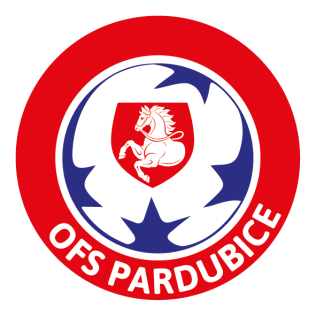 Rozhodnutí DK č. 25/18ze dne 1. 11. 2018Okresní fotbalový svazK Vinici 1901530 02  PardubiceTel.: 724 092 917EM: ofspce@volny.czlukasourednik@seznam.cz